JEDILNIK ZA PREDŠOLSKE ODDELKE JANUAR 2024                            25.01.2023 Četrtek	                     26.01.2023 Petek1. Živila zapisana poševno so namenjena otrokom 1–2 let. Ostale jedi so miksane oz. Narezane na majhne kocke.2. Obroki lahko vsebujejo alergene iz priloge ii uredbe 1169/2011/eu. Katalog jedi z označenimi alergeni je na oglasni deski pri zelenem vhodu in na vpogled v kuhinji.3. V jedeh, kjer je uporabljeno ekološko živilo, smo pred živilom pripisali »bio«. Označevanje ekoloških živil na jedilniku je v skladu s pravilnikom o ekološki pridelavi in predelavi kmetijskih pridelkov in živil4. Jedi označene z » #« so lokalnega izvoraJEDILNIK ZA PREDŠOLSKE ODDELKE JANUAR 20241. Živila zapisana poševno so namenjena otrokom 1–2 let. Ostale jedi so miksane oz. Narezane na majhne kocke.2. Obroki lahko vsebujejo alergene iz priloge ii uredbe 1169/2011/eu. Katalog jedi z označenimi alergeni je na oglasni deski pri zelenem vhodu in na vpogled v kuhinji.3. V jedeh, kjer je uporabljeno ekološko živilo, smo pred živilom pripisali »bio«. Označevanje ekoloških živil na jedilniku je v skladu s pravilnikom o ekološki pridelavi in predelavi kmetijskih pridelkov in živil4. Jedi označene z » #« so lokalnega izvora01.01. 2024 Ponedeljek (PRAZNIK)Zajtrk/Malica/Kosilo/Malica/02.01. 2024 Torek (PRAZNIK)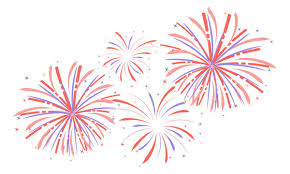 Zajtrk/Malica/Kosilo/Malica/03.01. 2024 SredaZajtrkDomač čokolino, bio banana, čajMalicaSadni krožnikKosiloPuran v omaki, riž 3 žita, mešna solataMalicaHruška, crispy ploščice04.01.2024 ČetrtekZajtrkKruh s semeni, tunin namaz z zelenjavo, čajMalicaSadno-zelenjavni krožnikKosiloRičet, kruh, pecivoMalicaSuho sadje*, bio jogurt05.01.2024 PetekZajtrkKoruzni kruh, bio maslo, med*, bio mlekoMalicaSadni krožnikKosiloCvetačna juha, lazanja, pesaMalicaMuki sadna skutka1. Živila zapisana poševno so namenjena otrokom 1–2 let. Ostale jedi so miksane oz. Narezane na majhne kocke.2. Obroki lahko vsebujejo alergene iz priloge ii uredbe 1169/2011/eu. Katalog jedi z označenimi alergeni je na oglasni deski pri zelenem vhodu in na vpogled v kuhinji.3. V jedeh, kjer je uporabljeno ekološko živilo, smo pred živilom pripisali »bio«. Označevanje ekoloških živil na jedilniku je v skladu s pravilnikom o ekološki pridelavi in predelavi kmetijskih pridelkov in živil.4. Jedi označene z » #« so lokalnega izvoraJEDILNIK ZA PREDŠOLSKE ODDELKE JANUAR 202408.01.2024 PonedeljekZajtrkAjdov kruh, bio kisla smetana, domača marmelada, čaj z limonoMalicaZelenjavni krožnikKosiloPiščančji zrezek, zelenjavni pire krompir, sadna kupaMalicaKifeljček, bio mandarina 09.01.2024 TorekZajtrkBio makova štručka, bio sir, paprika, čajMalicaSadni krožnikKosiloKislo zelje z matevžem in pečenico, solataMalicaBio kakavova blazinica, bio mleko10.01.2024 SredaZajtrkBio koruzne blazinice, zelenjavni namaz, čajMalicaSadni krožnikKosiloZelenjavna enolončnica z jajčnimi žličniki, ajdove palačinke z marmeladoMalicaBio sadni kefir, jabolko*11.01.2024 ČetrtekZajtrkBio pirin zdrob, lešnikov posip, čajMalicaZelenjavni krožnikKosiloMesne kroglice v paradižnikovi omaki, špageti/polžki, pesaMalicaRiževi vaflji, smoothie12.01.2024 PetekZajtrkPolenta, bio mlekoMalicaSadni krožnikKosiloKorenčkova juha, puranov ragu, zdrobovi cmoki, zelena solata s čičerikoMalicaBio kamutova blazinica, hruška1. Živila zapisana poševno so namenjena otrokom 1–2 let. Ostale jedi so miksane oz. Narezane na majhne kocke.2. Obroki lahko vsebujejo alergene iz priloge ii uredbe 1169/2011/eu. Katalog jedi z označenimi alergeni je na oglasni deski pri zelenem vhodu in na vpogled v kuhinji.3. V jedeh, kjer je uporabljeno ekološko živilo, smo pred živilom pripisali »bio«. Označevanje ekoloških živil na jedilniku je v skladu s pravilnikom o ekološki pridelavi in predelavi kmetijskih pridelkov in živil.4. Jedi označene z » #« so lokalnega izvoraJEDILNIK ZA PREDŠOLSKE ODDELKE JANUAR 202415.01.2023 PonedeljekZajtrkČrni kruh, jajčni namaz, korenčkove palčke, čajMalicaSadni krožnikKosiloPolnozrnati njoki, telečji trakci v omaki, zelje v solatiMalicaGrisini, bio jogurt16.01.2023 TorekZajtrkOvsena kaša z orehi in brusnicami, čajMalicaSadni krožnikKosiloPiščančja stegna brez kosti, pražen krompir, mešana solataMalicaCrispy ploščice, mandarina17.01.2024 SredaZajtrkBio sirova štručka, puranja salama, kisla kumarica, čajMalicaSadni krožnikKosiloMinijonska juha, sirovi tortelini v lososovi omaki, zelena solata s koruzoMalicaBio jogurt, suho sadje in oreščki18.01.2024 ČetrtekZajtrkBio polnozrnata bombetka, avokadov namaz, čajMalicaSadno-zelenjavni krožnikKosiloFižolova enolončnica, domače pecivoMalicaKoruzni vafelj, sadje19.01.2024 PetekZajtrkBio mleko, koruzni kosmičiMalicaSadni krožnikKosiloPuran v naravni omaki, kus kus, sotirana zelenjavaMalicaBio čokoladni mafin, bio mleko1. Živila zapisana poševno so namenjena otrokom 1–2 let. Ostale jedi so miksane oz. Narezane na majhne kocke.2. Obroki lahko vsebujejo alergene iz priloge ii uredbe 1169/2011/eu. Katalog jedi z označenimi alergeni je na oglasni deski pri zelenem vhodu in na vpogled v kuhinji.3. V jedeh, kjer je uporabljeno ekološko živilo, smo pred živilom pripisali »bio«. Označevanje ekoloških živil na jedilniku je v skladu s pravilnikom o ekološki pridelavi in predelavi kmetijskih pridelkov in živil.4. Jedi označene z » #« so lokalnega izvoraJEDILNIK ZA PREDŠOLSKE ODDELKE JANUAR 202422.01.2023 Ponedeljek ZajtrkBio ovseni kruh, medeno maslo, bela kavaMalicaSadni krožnikKosiloZelenjavna juha, makaronova solata s tuno in zelenjavoMalicaAjdov kruh, sirni namaz23.01.2023 Torek ZajtrkŠtručka, piščančja hrenovka, ajvar, čajMalicaSadni krožnikKosiloTelečja obara z ajdovimi žganci, kruh, jabolčna pitaMalicaGrški jogurt s kmetije*24.01.2023 SredaZajtrkBio polnozrnata bombetka, topljen sir, zelenjavni krožnik, čaj z limonoMalicaSadni krožnikKosiloBistra juha z kroglicami, musaka, mešana solataMalicaBio mleko, bio kokosovi piškoti ZajtrkMlečni riž, posip z lešniki, suhe sliveMalicaSadni krožnikKosiloPiščančja nabodala, pečen krompir z zelenjavo, šobska solataMalicaBio makova blazinica, jabolko*ZajtrkBio pirin zdrob, mandljev posip, brusniceMalicaSadno-zelenjavni krožnikKosiloGolaž, kruhovi cmoki, pesaMalicaBio sadni kefir, grisini29.01. 2024 PonedeljekZajtrkKruh s semeni, pašteta, kuhano jajce*, čaj z limonoMalicaSadni krožnikKosiloKremna porova juha, makaronovo meso, solata z lečoMalicaSirova štručka, mandarina30.01. 2024 TorekZajtrkBio koruzna blazinica, zeliščni namaz s semeni, paradižnik, čajMalicaSadni krožnikKosiloJota s kislo repo, ovsen kruh, marmorni kolačMalicaFit štručka, bio mleko31.01. 2024 SredaZajtrkBio kamutova blazinica, bio maslo, domača marmelada, bela kavaMalicaSadno-zelenjavni krožnikKosiloFile ribe, pire krompir s korenčkom, zelje v solatiMalicaNavaden bio jogurt, bio banana